ΣΥΛΛΟΓΟΣ ΕΚΠΑΙΔΕΥΤΙΚΩΝ Π. Ε.                    Μαρούσι  8 – 1 – 2018                                                                                                                     ΑΜΑΡΟΥΣΙΟΥ                                                   Αρ. Πρ.: 50Ταχ. Δ/νση: Κηφισίας 211                                           Τ. Κ. 15124 Μαρούσι                                                  Τηλ. : 210 8020697                                                                                         Πληροφ.: Δ. Πολυχρονιάδης (6945394406)     Email:syll2grafeio@gmail.com                                               Δικτυακός τόπος: http//: www.syllogosekpaideutikonpeamarousisou.gr                                                                ΠΡΟΣ                                                                   ΤΑ ΜΕΛΗ ΤΟΥ ΣΥΛΛΟΓΟΥΚοινοποίηση: Δ. Ο. Ε. Συλλόγους Εκπ/κών Π. Ε. 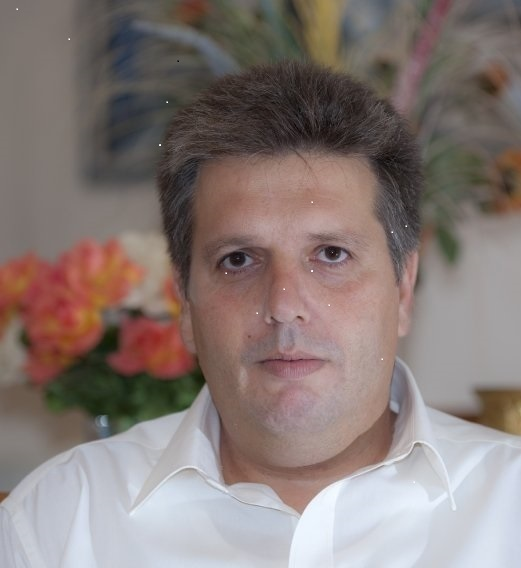 ΕΚΔΗΛΩΣΗ ΣΤΗ ΜΝΗΜΗ ΤΟΥ  ΣΥΝΑΔΕΛΦΟΥ ΜΑΣ ΔΑΣΚΑΛΟΥΘΕΟΔΩΡΗ ΧΑΡΙΤΙΔΗΠαρασκευή 26 – 1 – 2018 στο 1ο Δημοτικό Σχολείο Μελισσίων στις 18:30    Το Δ. Σ. του Συλλόγου Εκπ/κών Π. Ε. Αμαρουσίου και ο σύλλογος διδασκόντων του 1ου Δημοτικού Σχολείου Μελισσίων διοργανώνουν εκδήλωση στη μνήμη του συναδέλφου μας και πρώην Προέδρου του Συλλόγου Εκπ/κών Π. Ε. Αμαρουσίου, δάσκαλου Θεόδωρου Χαριτίδη που έφυγε από κοντά μας στις 15 – 11 – 2017.  Δύο και πλέον μήνες μετά τον τελευταίο αποχαιρετισμό, η οικογένειά του, φίλοι, συνάδελφοι, μαθητές και γονείς του σχολείου που υπηρετούσε συναντιόμαστε την ΠΑΡΑΣΚΕΥΗ 26 – 1 – 2018 στις 18:30 στην αίθουσα τελετών του 1ου Δημοτικού Σχολείου Μελισσίων (Θερμοπυλών 4, Μελίσσια).Σας καλούμε να διατηρήσουμε ζωντανές τις θύμησες για το συνάδελφο, το φίλο, το δάσκαλο Θοδωρή Χαριτίδη.  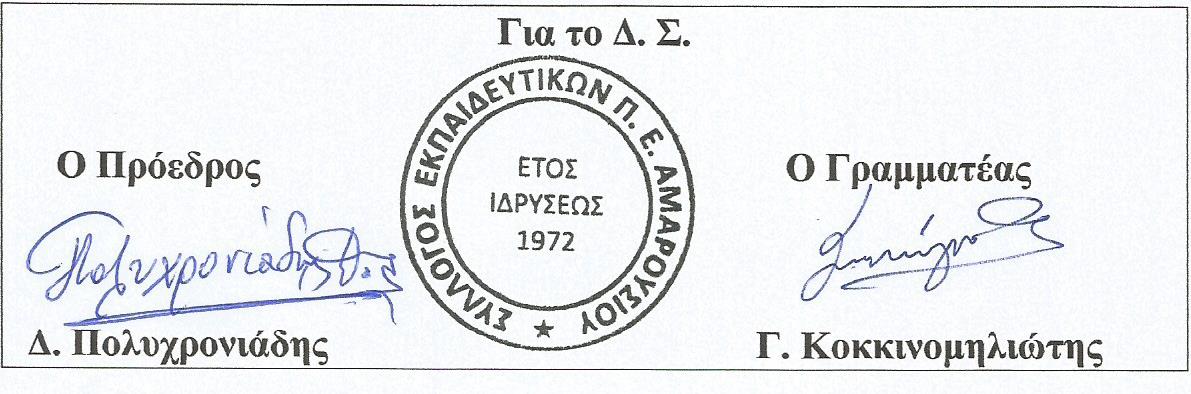 